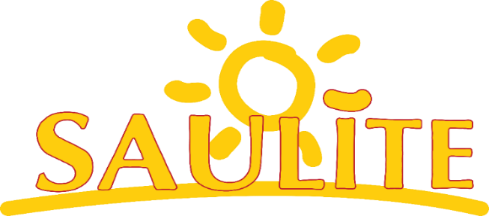 Ventspils pirmsskolas izglītības iestādes “Saulīte” 2019./2020. mācību gada oktobra darba plāns. Sagatavoja M. Krūmiņa,pirmsskolas izglītības iestādes “Saulīte” vadītājas vietniece izglītības jomā.DatumsLaiksSatursVietaBērniemNo 1. oktobraVisu mēnesiBērnu kolektīvo, radošo darbu izstāde “Lapas krāsojas!”Gaitenis1.oktobrisplkst. 9.00- mazā “Saulīte”;plkst. 10.00- lielā “Saulīte”Digitālā centra robotikas rotaļnodarbības ar Bee-Bot jeb bitīšu robotiem 6-7 gadus veciem bērniem: “Lauku sēta.”GrupāMūzikas zālē1.oktobrisplkst. 10.00Izglītojoša ekskursija uz Ventspils bērnu bibliotēku vidējās “Lācēnu” grupas bērniem.Ventspils Bērnu bibliotēka2. oktobrisplkst. 9.30Miķeļdienas svētki “Rudu, rudu rudentiņš, ko tu vedi vezumā?”- “Taurenīšu”, “Mārīšu” un “Bitīšu” grupām.Mūzikas zālē7. oktobrisplkst. 9.00,plkst. 9.35,plkst.10.10Ventspils futbola akadēmijas organizētas sporta nodarbības  vecākām “Taurenīšu”, “Mārīšu” un sagatavošanas “Bitīšu”  grupas bērniem.Sporta zāle21. oktobrisplkst. 9.00,plkst. 9.35,plkst.10.10Ventspils futbola akadēmijas organizētas sporta nodarbības  vecākām “Taurenīšu”, “Mārīšu” un sagatavošanas “Bitīšu”  grupas bērniem.Sporta zāle25. oktobrisplkst. 9.15Komponista Ē. Baloža koncertprogramma “Esmu liels!”Mūzikas zāle31.oktobrisPēc launagaRotaļu pēcpusdiena “Ķirbīšu balle” vidējās “Lācēnu” grupas bērniem.5. grupāAtkarībā no laika apstākļiemAtkarībā no laika apstākļiemVecākās “Taurenīšu” grupas bērniem izglītojoša ekskursija “Rudens pastaiga pilsētā!”Pilsētvides objektiPēc vienošanāsTiks precizēts.Tematisks pasākumu cikls “Iepazīstam profesijas”, dodoties izglītojošās ekskursijās uz tuvāko un tālāko apkārtni (vecāku darba vietām).Tiks precizēts.Vecākiem1.oktobrisplkst. 17.15Vecāku sapulce  2. jaunākā “Cālīšu” grupā.Mūzikas zālē28.,29.,30. un 31. oktobrisVisu dienu.Atvērto durvju dienas audzēkņu vecākiem( dienas gaitas informācija pie grupu skolotājām un informatīvajos grupu stendos).Iestādes telpās.31.oktobrisTiks precizēts.Tematiskā pēcpusdiena vecākās “Taurenīšu” grupas bērniem un vecākiem “Joki-spoki!”6. grupāTiks precizētsTiks precizētsVecāku sapulce  sagatavošanas “Bitīšu” grupā.Tiks precizētsPedagogiem8. oktobrisplkst.13.15Informatīva pedagogu sapulce.Metodiskais kabinets24. oktobrisplkst.13.15Informatīva pedagogu sapulce.Metodiskais kabinets